ANALISIS MATERI DAKWAH PADA ORGANISASI PRAMUKA(STUDI TERHADAP MATERI PEMBINAANDI GUGUS DEPAN 01-081 DAN 01-082, PONDOK PESANTREN RAUDHATUL ULUM SAKATIGA)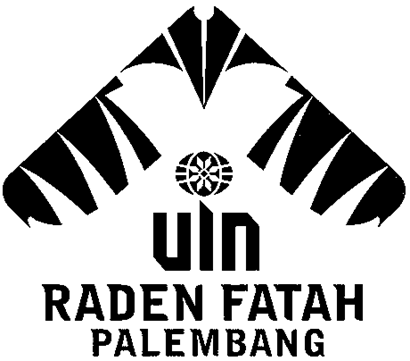 SKRIPSIDiajukan Untuk Melengkapi Salah Satu Syarat GunaMemperoleh Gelar Sarjana Komunikasi Islam (S.Kom.I)Jurusan Komunikasi Penyiaran IslamOLEH:M. ADI SAPUTRANIM: 10510704FAKULTAS DAKWAH DAN KOMUNIKASIUNIVERSITAS ISLAM NEGERI RADEN FATAH PALEMBANG1436 H / 2015 M